Beth yw Darganfod // Discover? 
Mae Darganfod // Discover yn benwythnos i ddarganfod gwyddoniaeth, a drefnir gan Xplore! (Techniquest Glyndŵr gynt) a Thŷ Pawb (rhan o Gyngor Bwrdeistref Sirol Wrecsam), gyda chefnogaeth gan sefydliadau a busnesau lleol eraill. Cynhelir gŵyl wyddoniaeth Darganfod // Discover rhwng 20 a 22 Awst 2021. Thema eleni yw Gwyddoniaeth, Technoleg, Peirianneg, Celf a Mathemateg (STEAM)!Teuluoedd yw cynulleidfa allweddol y digwyddiad. Bydd y gweithgareddau’n cynnwys creu eich paent eich hun, plannu pys pêr er mwyn dysgu am geneteg, rhyngweithio â ffosiliau, arddangosfeydd cwstard ffrwydrol, cerddoriaeth fyw, ffilmiau, a llawer mwy!   Beth yw’r gwaith?Cyfrannu at benwythnos cyffrous o weithgareddau cynhwysol, addysgiadol a chreadigol ar garreg eich drws! 

Yn y cnawd
Croesawu aelodau o'r cyhoedd wrth iddynt gyrraedd gorsafoedd y gweithgareddau, gwirio bandiau garddwrn, ac egluro gofynion cadw pellter cymdeithasol.Rhoi cyfarwyddiadau, ac ateb cwestiynau gan ymwelwyr. Casglu ffurflenni caniatâd lluniau a ffurflenni adborth gan aelodau o’r cyhoedd. Tynnu lluniau er mwyn dogfennu’r digwyddiad.Helpu i osod a phacio'r dodrefn a’r offer a ddefnyddir yn y gweithgareddau. Cynorthwyo artistiaid a chyfathrebwyr gwyddoniaeth i gyflwyno gweithgareddau artistig, gweithgareddau garddio, gemau ac arddangosiadau gwyddonol i deuluoedd. 
Rhoi gwybod i staff am unrhyw risgiau iechyd a diogelwch neu achosion o ymddygiad gwrthgymdeithasol.Ar-lein (Petai’r digwyddiad yn methu cael ei gynnal yn y cnawd oherwydd canllawiau Covid)Croesawu aelodau o’r cyhoedd wrth iddynt gyrraedd gweithdai Zoom. Ateb ymholiadau yn y blwch sgwrsio.Anfon ffurflenni caniatâd lluniau a ffurflenni adborth at aelodau o’r cyhoedd. Postio cynnwys y cytunwyd arno ar y cyfryngau cymdeithasol er mwyn hyrwyddo’r ŵyl wyddoniaeth ar-lein. Rhoi gwybod i staff am unrhyw risgiau yn ymwneud â data personol neu achosion o ymddygiad gwrthgymdeithasol.I bwy y mae’r swyddogaeth yn addas?Mae’n rhaid ichi fod ar gael i wirfoddoli am o leiaf 4 awr rhwng dydd Gwener 20 Awst a dydd Sul 22 Awst 2021, a bod ar gael i fynd i sesiwn gynefino 2 awr ar naill ai dydd Gwener 6 Awst, dydd Sadwrn 7 Awst, dydd Gwener 13 Awst neu ddydd Sadwrn 14 Awst.  
Mae hon yn swyddogaeth egnïol lle mae angen gweithio gyda’r cyhoedd. Bydd angen ichi fod yn hyderus yn siarad â’r cyhoedd mewn ffordd gyfeillgar a llawn gwybodaeth. Bydd angen ichi fod yn 16 oed o leiaf er mwyn gwirfoddoli ar gyfer y swyddogaeth hon. Os ydych o dan 18 oed, bydd angen ichi gael caniatâd gan riant neu warcheidwad. 
Mae diddordeb ysol mewn gwyddoniaeth a/neu addysg celf ac ymwneud â'r gymuned yn hynod ddymunol. 
Bydd eich addasrwydd ar gyfer y swyddogaeth hon yn ddibynnol ar wiriad y Gwasanaeth Datgelu a Gwahardd. 
Os mai dim ond ar-lein y gellir cynnal y digwyddiad, efallai y bydd angen ichi fod yn gyfarwydd â defnyddio Zoom, YouTube, Facebook, Instagram, Twitter a TikTok. Beth mae’n ei olygu i chi?Mynediad am ddim i’r ŵyl. 
Cewch ymuno â thîm cyfeillgar o bobl y mae ganddynt ddiddordeb ysol yn y gwyddorau, y celfyddydau a chymuned Wrecsam. 
Cewch ddatblygu eich sgiliau ac ennill profiad o weithio ym meysydd cyfathrebu gwyddoniaeth, addysg, twristiaeth a’r diwydiannau creadigol. 
Cewch ddysgu mwy am sut mae sefydliadau a lleoliadau cymunedol yn gweithio y tu ôl i’r llenni. 
Gall y profiad hwn o wirfoddoli gyfrannu at Fagloriaeth Cymru, Gwobr Dug Caeredin, cais UCAS neu CV. 
Cewch ad-daliad am gostau teithio. (Gweler yr adran “Treuliau” am ragor o fanylion.) 
Gwybodaeth Ychwanegol 
HyfforddiantDarperir sesiwn i gynefino â’r adeilad cyn y byddwch yn gwirfoddoli ar y safle. Mae hyn yn cynnwys taith, cael eich cyflwyno i staff, a chael gwybodaeth am iechyd a diogelwch, megis y drefn o adael yr adeilad pe bai tân. Cynhelir y sesiynau cynefino ddydd Gwener 6 Awst, dydd Sadwrn 7 Awst, dydd Gwener 13 Awst neu ddydd Sadwrn 14 Awst (dim ond i un sesiwn y mae'n rhaid ichi fynd).  

Cefnogaeth

Gallwch gysylltu â’r Cydlynydd Gwirfoddoli er mwyn cael cefnogaeth gydag:Anghenion hygyrchedd – os oes arnoch angen unrhyw gymorth neu addasiadau er mwyn cefnogi anabledd corfforol, anabledd dysgu, neu gyflwr corfforol neu gyflwr iechyd meddwl. 
Anghenion iaith – os hoffech dderbyn gohebiaeth yn y Gymraeg (neu iaith arall). 
Mynediad at gludiant – os oes arnoch angen cymorth i dalu am gostau teithio, neu gymorth gyda materion logisteg. 
Rhoi gwybod am sefyllfaoedd negyddol – os byddwch yn profi, yn gweld, neu’n amau bod bwlio, aflonyddu, cam-drin, gweithgarwch anghyfreithlon neu unrhyw fath arall o gamymddwyn yn digwydd. Bydd eich pryderon yn cael eu cymryd o ddifrif bob amser. 
Cael geirda i’ch helpu i ymgeisio am gyfleoedd gwirfoddoli, addysg neu waith ar ôl ichi gwblhau eich lleoliad gwirfoddoli.Adnoddau Bydd pob gwirfoddolwr yn derbyn:Llawlyfr gwirfoddoli fydd yn cynnwys yr holl wybodaeth gynefino, a gwybodaeth ynghylch iechyd a diogelwch, diogelu a pholisi. 
Laniard neu ffedog (yn dibynnu ar y gweithgarwch) i’w gwisgo pan fyddwch yn adeiladau Tŷ Pawb neu Xplore. 
TreuliauBydd gwirfoddolwyr yn cael eu digolledu am eu costau teithio (cadwch docynnau bws/trên at y diben hwn).* 
Caiff pob gwirfoddolwr docynnau bwyd yn ystod unrhyw weithgarwch drwy'r-dydd (9am – 5pm) sy’n digwydd ar y safle. 

*Os oes arnoch angen cymorth i archebu neu dalu am gludiant, cysylltwch â’r Cydlynydd Gwirfoddoli. Fel gwirfoddolwr rydych yn cytuno i: Drin pawb yr ydych yn dod ar eu traws yn ystod y prosiect Darganfod // Discover gyda pharch a charedigrwydd. 
Portreadu eich swyddogaeth gyda Darganfod // Discover yn gywir, e.e. peidio â’ch disgrifio’ch hun fel cyflogai, peidio â defnyddio logos Darganfod // Discover ar broffiliau cyfryngau cymdeithasol. 
 Ystyried effaith pob neges ar gyfryngau cymdeithasol ar enw da Xplore!, Tŷ Pawb a’r busnesau sy’n gweithredu oddi yno. Os bydd gennych broblemau neu bryderon, rhowch wybod i staff – fel y gellir delio'n ymarferol â nhw – yn hytrach na thrafod eich teimladau ar-lein. 
Gadael inni wybod os oes arnoch angen cefnogaeth er mwyn cyflawni'ch dyletswyddau, os ydych yn ansicr ynghylch rhywbeth, neu os oes gennych gwestiynau. 
Cadw mewn cysylltiad â’r Cydlynydd Gwirfoddoli, e.e. rhoi gwybod inni os byddwch yn hwyr neu os bydd angen ichi ganslo’ch sesiwn wirfoddoli oherwydd salwch neu argyfwng. 
Gwneud yr hyn a allwch i sicrhau bod gennych amgylchedd diogel os byddwch yn cymryd rhan yng ngweithgareddau Darganfod // Discover o gartref. 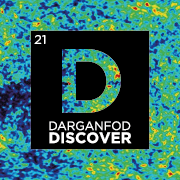 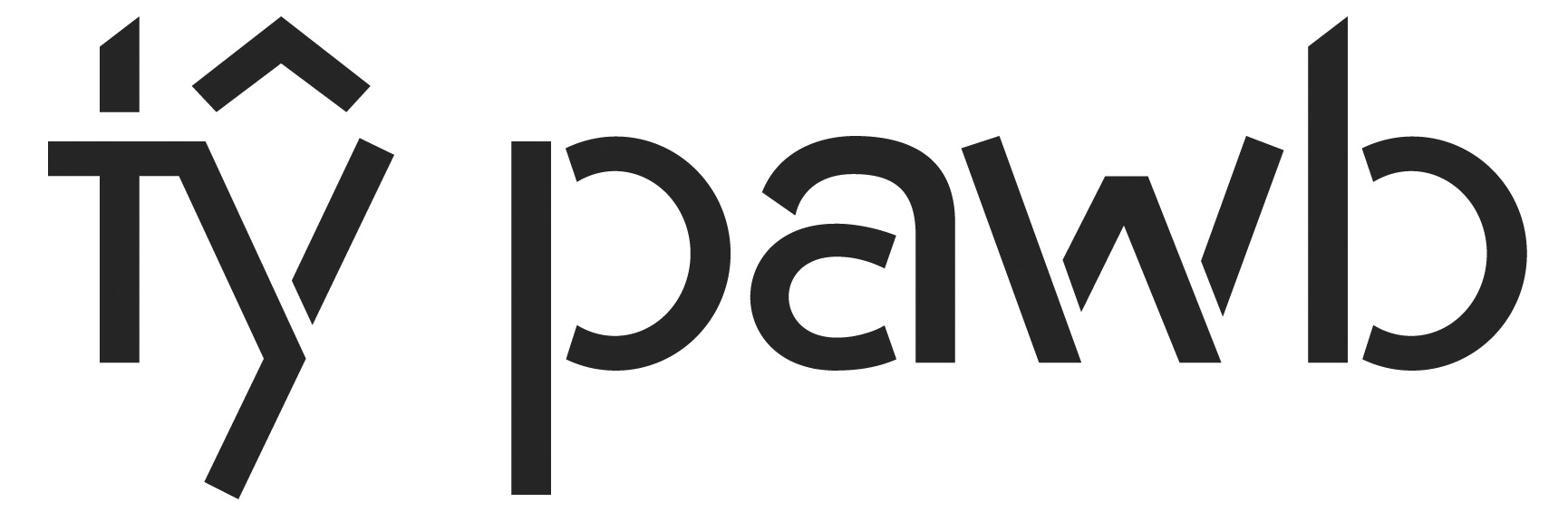 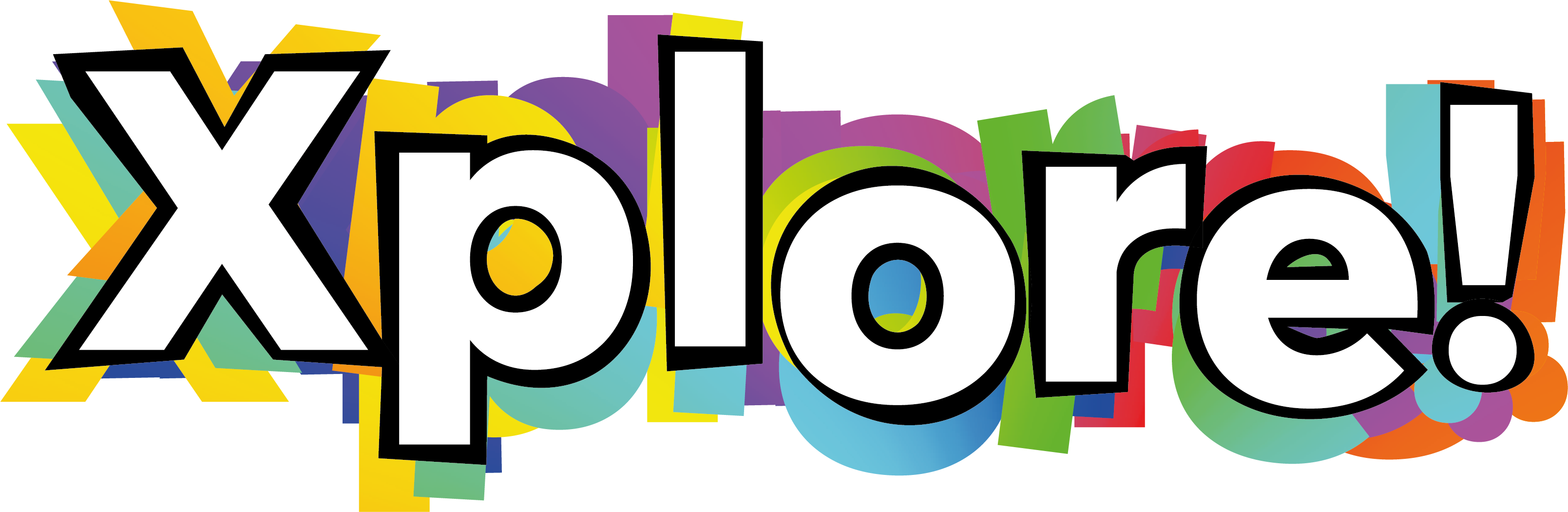 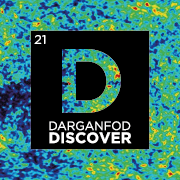 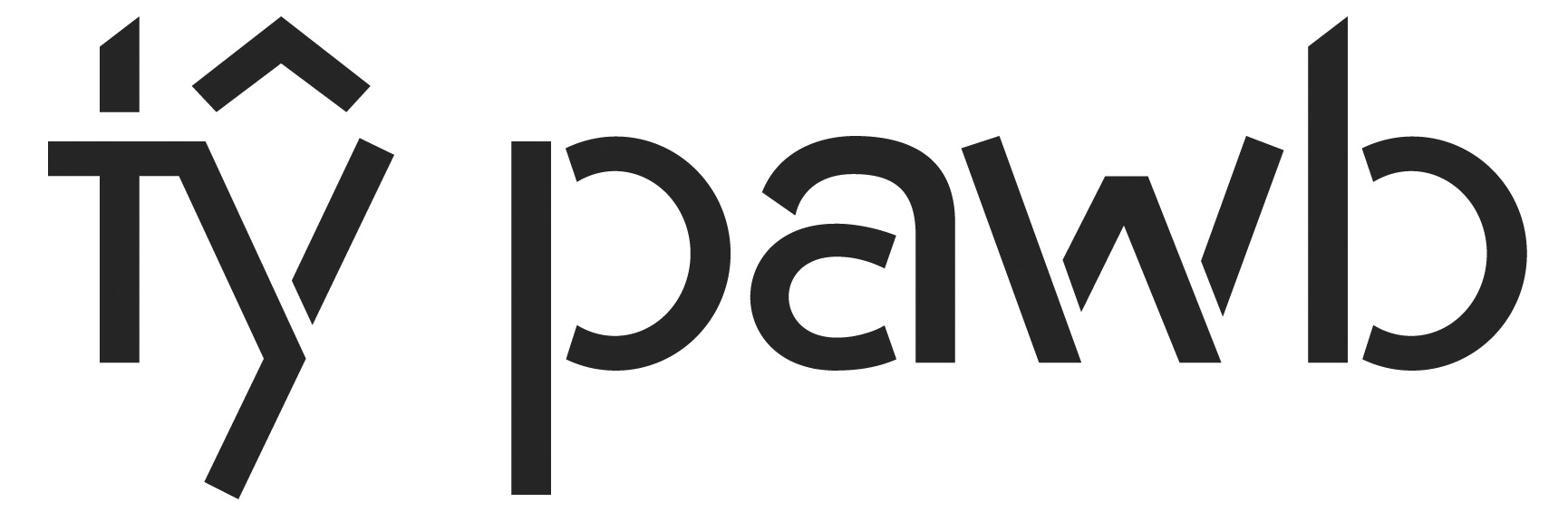 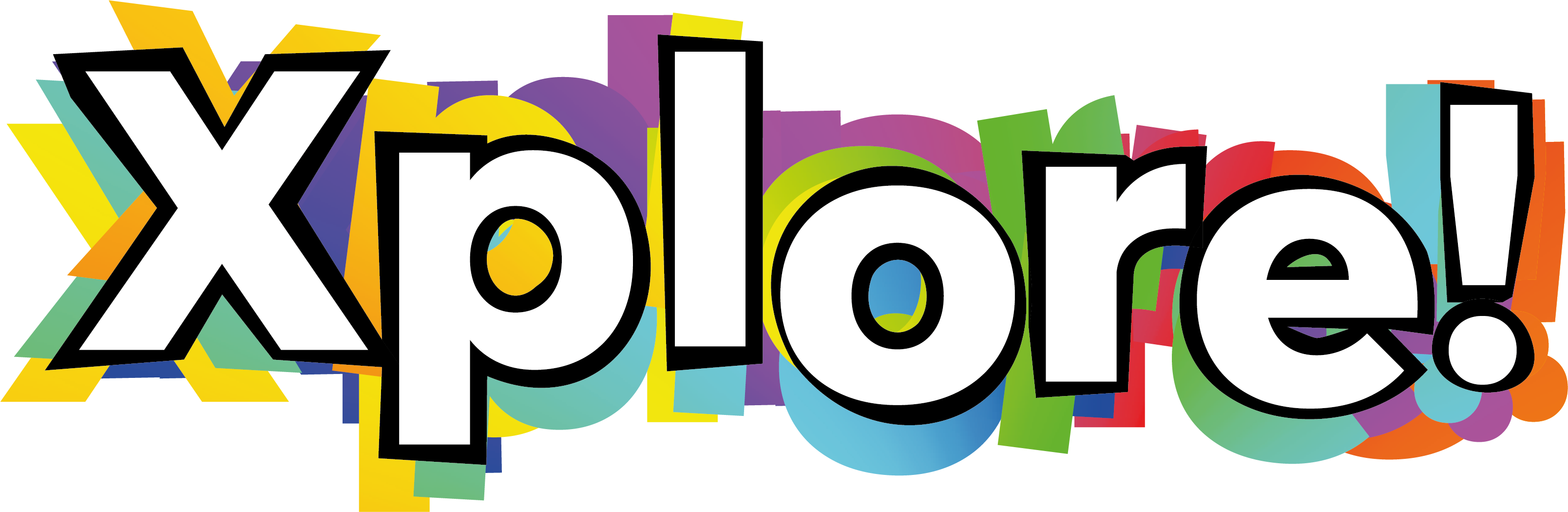 Gŵyl Wyddoniaeth Darganfod // Discover 2021 
Swydd-ddisgrifiad Gwirfoddolwr20 - 22 Awst 2021Teitl:Stiward/Cynorthwyydd Gwirfoddol i’r Ŵyl Wyddoniaeth LleoliadRhwng adeiladau Xplore a Thŷ Pawb, neu gartref os bydd yn rhaid i’r ŵyl gael ei chynnal ar-lein. 
Ymrwymiad Amser Isafswm o 4 awr. 
Hyd at 20 awr ar draws tri diwrnod. 
Y bobl y byddwch yn gweithio fwyaf gyda nhw:
Heather Wilson – Cydlynydd Gwirfoddoli Tŷ Pawb Morgan Thomas – Swyddog Digwyddiadau Tŷ Pawb Clair Griffiths – Cyfathrebydd Gwyddoniaeth Cymunedol Xplore Vaughn York – Cydlynydd Estyn Allan Cymunedol Xplore
Gwirfoddolwyr eraillAelodau o’r Cyhoedd
Cysylltiadau staffEnwHeather WilsonCyfeiriad E-bost heather.wilson@wrexham.gov.uk
(Ar gael o ddydd Mawrth tan ddydd Gwener)Enw
Cyfeiriad e-bostVaughan York
vaughan@xplorescience.co.ukCrëwyd y disgrifiad o’r swyddogaeth01/04/2021Adolygwyd y disgrifiad o’r swyddogaeth09/04/2021